Bestelbon voor Moederdag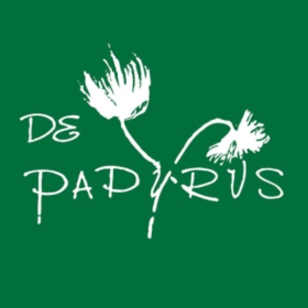 Info bestellerNaam:Telefoonnummer:Mailadres:ArtikelomschrijvingBoeket			prijs:€			vaas	Plant			prijs:€			potTotaalprijs: €Bijhorend kaartje €1Gelegenheid:
Namen:
Thuislevering
 		Datum:
 		Naam:
 		Straat + nummer:
 		Diksmuide of Deelgemeente:
 		GSM:Vragen of opmerkingen:Je krijgt van ons een mail terug, daarop zijn de gegevens om te betalen vermeld.
Gelieve voor donderdag avond 7 Mei te bestellen. Dankjewel
Een bloemen groet
Johanna